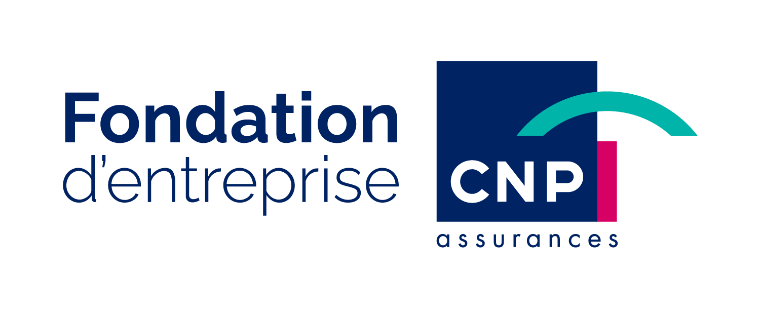 Appel à pré-projets 2021 : Dossier de candidatureSanté & Éducation : quelles solutions innovantes pour réduire les inégalités sociales de santé ?Pour contribuer à réduire les inégalités sociales de santé, la Fondation d’entreprise CNP Assurances lance un appel à pré-projets pilotes dédiés à la création d’un programme « Pass Bien-être » pour les jeunes de 16 à 25 ans, en situation de handicap et en milieu ordinaire.Les projets « Pass Bien-être » attendus par la Fondation CNP Assurances ont pour objectif de permettre aux jeunes bénéficiaires de développer au cours de leur parcours éducatif et tout au long de la vie les attitudes (life skills) concourant à l’adoption de comportements favorables à leur santé et leur bien-être.Au terme d’un processus d’analyse, de présélection puis d’approfondissement des pré-projets retenus, le Conseil d’Administration de la Fondation CNP Assurances désignera au maximum trois lauréats bénéficiaires d’une dotation globale de 240 000€, éventuellement reconductible.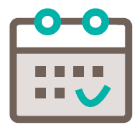 Date limite de candidature : 25/05/2021 à fondation@cnp.fr Vous trouverez ci-après le dossier de candidature dans le cadre de cet appel à pré-projets.Par pré-projet, la Fondation CNP Assurances entend souhaiter recevoir des informations utiles, brèves et suffisantes à la compréhension du projet proposé, à la pré-sélection des candidatures par le Conseil d’Administration de la Fondation avant approfondissement avec les organismes qui seront retenus pour participer à la sélection finale.Calendrier de l’appel à pré-projets 2021 de la Fondation CNP Assurances :Pré-sélection des projetsComité de pré sélection : mai 2021Conseil d’Administration de la Fondation d’entreprise CNP Assurances : juin 2021.Notification de la décision du CA par e-mail : à partir du 18 juin 2021Sélection finale des projetsApprofondissement des projets entre leurs porteurs et les équipes de la Fondation : entre juillet et novembre 2021Décision finale CA de la Fondation : décembre 2021Mise en œuvre du projet : Les candidats retenus devront être en capacité de lancer leur projet dès le mois de janvier 2022ATTESTATION SUR L'HONNEUR À remplir obligatoirement Je soussigné(e) (Nom et Prénom) :	Fonction : 	Représentant(e) légal(e) de l'association,Déclare que l'association est en règle au regard de l'ensemble des déclarations sociales et fiscales ainsi que des cotisations et paiements y afférant.Certifie exactes les informations du présent dossier. Fait, le 	 à 	Signature du représentant légal de la structureContactsIsabelle MILLET-CAURIER
Déléguée Générale Fondation CNP AssurancesT : +33 (0) 1 42 18 68 09 - M : +33 (0)6 43 53 69 99E-mail : isabelle.millet-caurier@cnp.frAnne GUIARD-GIUDICELLI
Cheffe de projets
T : +33 (0)1 42 18 86 34 - M : +33 (0)6 07 63 44 33E-mail : anne.guiard-giudicelli@cnp.frPour en savoir plus sur la Fondation d’entreprise CNP Assurances, consultez le Rapport Annuel 2019 et l’Essentiel MécénatFondation d’entreprise CNP AssurancesSiège social : 4, place Raoul Dautry 75716 Paris cedex 15 Identifiée SIREN numéro 794 697 706Phase 1 : Pré-sélection« DOSSIER DE PRÉ-PROJET »Nom de la structureIntitulé du projetPRÉSENTATION DE LA STRUCTUREPRÉSENTATION DE LA STRUCTURENom de la structureAdresse du siège socialTéléphoneFaxE-mailSite WebN° de SirenStatut juridiqueObjet de la structureReprésentant légal de la structure(Civilité, Nom, fonction, tél., e-mail)Personne chargée du dossier(Civilité, Nom, fonction, tél., e-mail)Date de création de la structureDéclaration en préfecture (lieu et date)Date de déclaration au Journal OfficielComment avez-vous connu la Fondation CNP Assurances ?Votre structure a-t-elle déjà été partenaire de la Fondation ?Oui(Veuillez préciser)Votre structure a-t-elle déjà été partenaire de la Fondation ?NonComment avez-vous connu cet appel à projets ?Presse(Veuillez préciser)Comment avez-vous connu cet appel à projets ?Site Internet(Veuillez préciser)Comment avez-vous connu cet appel à projets ?Réseau(Veuillez préciser)Comment avez-vous connu cet appel à projets ?Autre(Veuillez préciser)BUDGET DE LA STRUCTUREBUDGET DE LA STRUCTUREBUDGET DE LA STRUCTUREBUDGET DE LA STRUCTUREBUDGET DE LA STRUCTUREBudget de la structure (K€)202020202020Budget de la structure (K€)201920192019Budget de la structure (K€)20182018ACTIVITÉ(S) PRINCIPALE(S)ACTIVITÉ(S) PRINCIPALE(S)ACTIVITÉ(S) PRINCIPALE(S)ACTIVITÉ(S) PRINCIPALE(S)ACTIVITÉ(S) PRINCIPALE(S)Présentation générale (500 caractères maximum)Présentation générale (500 caractères maximum)Présentation générale (500 caractères maximum)Présentation générale (500 caractères maximum)Présentation générale (500 caractères maximum)PROFIL DES BÉNÉFICIAIRES DE LA STRUCTURE (Nombre, typologie, tranche(s) d’âge(s)PROFIL DES BÉNÉFICIAIRES DE LA STRUCTURE (Nombre, typologie, tranche(s) d’âge(s)PROFIL DES BÉNÉFICIAIRES DE LA STRUCTURE (Nombre, typologie, tranche(s) d’âge(s)PROFIL DES BÉNÉFICIAIRES DE LA STRUCTURE (Nombre, typologie, tranche(s) d’âge(s)PROFIL DES BÉNÉFICIAIRES DE LA STRUCTURE (Nombre, typologie, tranche(s) d’âge(s)SALARIÉS PERMANENTS SUR L’ANNÉE EN COURS (Nombre / Qualification / Rôle)SALARIÉS PERMANENTS SUR L’ANNÉE EN COURS (Nombre / Qualification / Rôle)SALARIÉS PERMANENTS SUR L’ANNÉE EN COURS (Nombre / Qualification / Rôle)SALARIÉS PERMANENTS SUR L’ANNÉE EN COURS (Nombre / Qualification / Rôle)SALARIÉS PERMANENTS SUR L’ANNÉE EN COURS (Nombre / Qualification / Rôle)BÉNÉVOLES ACTIFS (Nombre / Missions générales)BÉNÉVOLES ACTIFS (Nombre / Missions générales)BÉNÉVOLES ACTIFS (Nombre / Missions générales)BÉNÉVOLES ACTIFS (Nombre / Missions générales)BÉNÉVOLES ACTIFS (Nombre / Missions générales)PRINCIPALE SOURCE DE FINANCEMENTPRINCIPALE SOURCE DE FINANCEMENTPRINCIPALE SOURCE DE FINANCEMENTPRINCIPALE SOURCE DE FINANCEMENTPRINCIPALE SOURCE DE FINANCEMENTPRINCIPALES ENTREPRISES PARTENAIRES DE LA STRUCTUREPRINCIPALES ENTREPRISES PARTENAIRES DE LA STRUCTUREPRINCIPALES ENTREPRISES PARTENAIRES DE LA STRUCTUREPRINCIPALES ENTREPRISES PARTENAIRES DE LA STRUCTUREPRINCIPALES ENTREPRISES PARTENAIRES DE LA STRUCTURENom du partenaire : Nom du partenaire : Objet du partenariat : Objet du partenariat : Forme du partenariat : Forme du partenariat : Durée du partenariat : Durée du partenariat : Part (%) dans le budget de la structure : Part (%) dans le budget de la structure : Nom du partenaire : Objet du partenariat : Forme du partenariat : Durée du partenariat : Part (%) dans le budget de la structure :PRÉSENTATION DE VOTRE PROJETPRÉSENTATION DE VOTRE PROJETPRÉSENTATION DE VOTRE PROJETIntitulé du projetIntitulé du projetIntitulé du projetContexte du projetContexte du projetContexte du projet(200 mots maximum)(200 mots maximum)(200 mots maximum)Objectifs principaux du projetObjectifs principaux du projetObjectifs principaux du projet(200 mots maximum)(200 mots maximum)(200 mots maximum)Description générale du projetDescription générale du projetDescription générale du projet(300 mots maximum)(300 mots maximum)(300 mots maximum)Profil des bénéficiaires directs et indirects du projet (nombre, typologie, tranche d’âge, implication dans le projet…)Profil des bénéficiaires directs et indirects du projet (nombre, typologie, tranche d’âge, implication dans le projet…)Profil des bénéficiaires directs et indirects du projet (nombre, typologie, tranche d’âge, implication dans le projet…)Bénéficiaires directs(Oui – Non)Jeunes en situation de handicapBénéficiaires directs(Oui – Non)Jeunes en milieu ordinaireBénéficiaires directs(Oui – Non)Jeunes en situation de handicap & en milieu ordinaireDescription du profil des bénéficiaires directs et indirects (200 mots maximum)Description du profil des bénéficiaires directs et indirects (200 mots maximum)Description du profil des bénéficiaires directs et indirects (200 mots maximum)Originalité du projetOriginalité du projetOriginalité du projet(200 mots maximum)(200 mots maximum)(200 mots maximum)Zone(s) géographique(s) de réalisation du projetZone(s) géographique(s) de réalisation du projetZone(s) géographique(s) de réalisation du projetÉtat d’avancement actuel du projetÉtat d’avancement actuel du projetÉtat d’avancement actuel du projetLe projet est-il en phase de(Oui – Non)(Veuillez préciser)ConceptionLe projet est-il en phase de(Oui – Non)(Veuillez préciser)AmorçageLe projet est-il en phase de(Oui – Non)(Veuillez préciser)DéploiementPrincipales dates et jalons du projet(Calendrier prévisionnel et perspectives à long terme)Principales modalités d’évaluation de l’impact social du projet (méthode, critères d’évaluation, indicateurs, outils de reporting, …)(400 mots maximum)Financement du projetFinancement du projetBudget global du projet€Soutien financier sollicité auprès de la Fondation CNP Assurances pour l’année 2022€Autres sources principales de financement du projetAutres sources principales de financement du projetAutres sources principales de financement du projetParticuliersOui (Veuillez préciser)Part (%) du budget du projet :ParticuliersNonOrganismes publicsOui (Veuillez préciser)Part (%) du budget du projet :Organismes publicsNonEntreprises partenairesOui (Veuillez préciser)Part (%) du budget du projet :Entreprises partenairesNonEntreprises partenaires (secteur banque-assurances)Oui (Veuillez préciser)Part (%) du budget du projet :Entreprises partenaires (secteur banque-assurances)NonContribution du projet à la mission et aux principes d’action de la Fondation CNP AssurancesContribution du projet à la mission et aux principes d’action de la Fondation CNP AssurancesContribution à l’égalité des chances en santé par la réduction des inégalités sociales de santé Modalités potentielles de co-construction du projet avec la Fondation CNP Assurances (en phase de suivi)Modalités potentielles d’essaimage du projetPotentialités d’engagement bénévole des collaborateurs de CNP Assurances